Муниципальное автономное общеобразовательное учреждение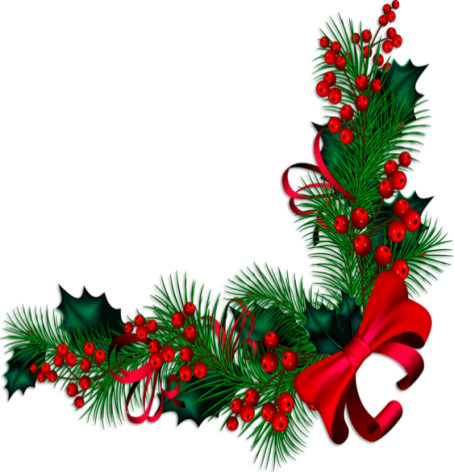 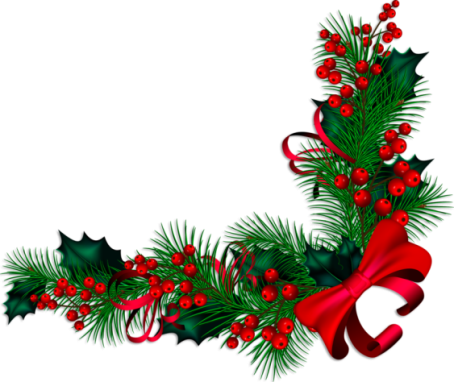 Маслянская средняя общеобразовательная школаПлан работы на зимние каникулы 2018 – 2019 учебный годДатаДатаДень недели МероприятияВремяОтветственный за мероприятиеОтветственный за мероприятиеОтветственный дежурныйОтветственный дежурный26.12.201826.12.2018средасредасредасредасредасредасредаМероприятия для педагоговМероприятия для педагоговМероприятия для педагоговМО предметные МО ВР  с 9.00с 10.00Руководители МОШадрина Е.А.Руководители МОШадрина Е.А.Лежнякова М.Л.Лежнякова М.Л.27.12.201827.12.2018четвергчетвергчетвергчетвергчетвергчетвергчетвергМероприятия для педагоговМероприятия для педагоговМероприятия для педагоговПедагогический совет «Чего хотят родители  и дети от школы?» Психолого-педагогический семинар«Профессиональное взаимодействие педагогов как один из главных принципов инклюзивного образования»   с 9.00с 10.00Лежнякова М.Л.Лежнякова М.Л.Фёдоров С.А.Фёдоров С.А.28.12.201828.12.2018пятницапятницапятницапятницапятницапятницапятницаВнеклассные мероприятия Внеклассные мероприятия Внеклассные мероприятия Новогодние ёлки1-4 класс5-8 класс9-11 класс13.00 15.30 18.00 Шадрина Е.А.Усольцева О.Ю.Ситникова М.С.Малинина Г.В.Гайнбихнер О.И.Шадрина Е.А.Усольцева О.Ю.Ситникова М.С.Малинина Г.В.Гайнбихнер О.И.Емшанова Г.Н.Емшанова Г.Н.29.12.201829.12.2018субботасубботасубботасубботасубботасубботасубботаМероприятия для педагоговМероприятия для педагоговМероприятия для педагоговСдача отчетов за 2 четверть, работа в учебных кабинетахс 8.30-12.30Классные руководители, ПП, не осуществляющие учебный процессКлассные руководители, ПП, не осуществляющие учебный процессЯкусик Т.Д. Якусик Т.Д. 30.12.201830.12.2018воскресеньевоскресеньевоскресеньевоскресеньевоскресеньевоскресеньевоскресеньеКружки  и спортивные секцииКружки  и спортивные секцииКружки  и спортивные секции«Шахматы»16.30-18.00Здоровых А.А.Здоровых А.А.Лежнякова М.Л.Лежнякова М.Л.Кружки  и спортивные секцииКружки  и спортивные секцииКружки  и спортивные секции«Спортивные игры»19.30-21.00Здоровых А.А.Здоровых А.А.Лежнякова М.Л.Лежнякова М.Л.02.12.201902.12.2019средасредасредасредасредасредасредаКружки  и спортивные секцииКружки  и спортивные секцииКружки  и спортивные секции«Остров детства»10.00-11.00Мусина А.В.Мусина А.В.Фёдоров С.А.Фёдоров С.А.Кружки  и спортивные секцииКружки  и спортивные секцииКружки  и спортивные секции«Диско» от ДДТ «Галактика»10.00-12.00Емшанова Г.Н.Емшанова Г.Н.Фёдоров С.А.Фёдоров С.А.Кружки  и спортивные секцииКружки  и спортивные секцииКружки  и спортивные секции«Волейбол»17.00-19.00Трифонов В.В.Трифонов В.В.Фёдоров С.А.Фёдоров С.А.Кружки  и спортивные секцииКружки  и спортивные секцииКружки  и спортивные секции«Дзюдо»18.00-21.00Здоровых А.А.Здоровых А.А.Фёдоров С.А.Фёдоров С.А.КонсультацииКонсультацииКонсультацииКонсультация по русскому языку (Итоговое собеседование)10.00-11.00Малышева И.В.Малышева И.В.Фёдоров С.А.Фёдоров С.А.КонсультацииКонсультацииКонсультацииКонсультация по русскому языку (ОГЭ)11.00-12.00Малышева И.В.Малышева И.В.Фёдоров С.А.Фёдоров С.А.КонсультацииКонсультацииКонсультацииКонсультация по физике10.00-11.00Малышев И.В.Малышев И.В.Фёдоров С.А.Фёдоров С.А.03.01.2019г.03.01.2019г.четвергчетвергчетвергчетвергчетвергчетвергчетвергКружки  и спортивные секцииКружки  и спортивные секцииКружки  и спортивные секции«Музейное дело»10.00-11.00Прощенко О. Р.Прощенко О. Р.Емшанова Г.Н.Емшанова Г.Н.Кружки  и спортивные секцииКружки  и спортивные секцииКружки  и спортивные секции«Клуб знатоков» (подготовка к ВПР)10.00-11.00Плакидина Т.Н.Плакидина Т.Н.Емшанова Г.Н.Емшанова Г.Н.Кружки  и спортивные секцииКружки  и спортивные секцииКружки  и спортивные секции«Сказочка-рассказочка»10.00-11.00Мыльникова Н.В.Мыльникова Н.В.Емшанова Г.Н.Емшанова Г.Н.Кружки  и спортивные секцииКружки  и спортивные секцииКружки  и спортивные секции«Мастерица» 11.00-12.00Пошлякова Д. Г.Пошлякова Д. Г.Емшанова Г.Н.Емшанова Г.Н.Кружки  и спортивные секцииКружки  и спортивные секцииКружки  и спортивные секции«Волейбол»17.00-19.00Трифонов В.В.Трифонов В.В.Емшанова Г.Н.Емшанова Г.Н.Кружки  и спортивные секцииКружки  и спортивные секцииКружки  и спортивные секции«Дзюдо»18.00-21.00Здоровых А.А.Здоровых А.А.Емшанова Г.Н.Емшанова Г.Н.Кружки  и спортивные секцииКружки  и спортивные секцииКружки  и спортивные секцииСПГ «Русич»18.00-19.30Здоровых А.А.Здоровых А.А.Емшанова Г.Н.Емшанова Г.Н.КонсультацииКонсультацииКонсультацииОбществознание (11 класс)11.00-12.00Прощенко О. Р.Прощенко О. Р.Емшанова Г.Н.Емшанова Г.Н.Внеклассные мероприятияВнеклассные мероприятияВнеклассные мероприятияВикторина «Хочу все знать»10.00-11.00Скиданова Т.Т.Скиданова Т.Т.Емшанова Г.Н.Емшанова Г.Н.Внеклассные мероприятияВнеклассные мероприятияВнеклассные мероприятия«Зимние забавы»10.00-11.00Ефимова Л.И.Усольцева О.Ю.Ляпунова Н.Ф.Ефимова Л.И.Усольцева О.Ю.Ляпунова Н.Ф.Емшанова Г.Н.Емшанова Г.Н.04.01.2019г.04.01.2019г.пятницапятницапятницапятницапятницапятницапятницаКружки  и спортивные секцииКружки  и спортивные секцииКружки  и спортивные секции«Остров детства»14.00-15.00Мусина А.В.Мусина А.В.Якусик Т.Д.Якусик Т.Д.Кружки  и спортивные секцииКружки  и спортивные секцииКружки  и спортивные секции«История нашего края» от ДДТ «Галактика»11.00-12.00Гайнбихнер М.В.Гайнбихнер М.В.Якусик Т.Д.Якусик Т.Д.Кружки  и спортивные секцииКружки  и спортивные секцииКружки  и спортивные секции«Токарное дело»11.00-12.00Фёдоров С.А.Фёдоров С.А.Якусик Т.Д.Якусик Т.Д.Кружки  и спортивные секцииКружки  и спортивные секцииКружки  и спортивные секции«КЛМ»10.00-11.00Медведева Л.А.Медведева Л.А.Якусик Т.Д.Якусик Т.Д.Кружки  и спортивные секцииКружки  и спортивные секцииКружки  и спортивные секции«Дзюдо»18.00-21.00Здоровых А.А.Здоровых А.А.Якусик Т.Д.Якусик Т.Д.Кружки  и спортивные секцииКружки  и спортивные секцииКружки  и спортивные секции«Волейбол»17.00-19.00Трифонов В.В.Трифонов В.В.Якусик Т.Д.Якусик Т.Д.КонсультацииКонсультацииКонсультацииКонсультация по математике (11 класс)10.00-11.00Гофербер Н.А.Гофербер Н.А.Якусик Т.Д.Якусик Т.Д.КонсультацииКонсультацииКонсультацииКонсультация по математике (9а класс)11.00-12.00Гофербер Н.А.Гофербер Н.А.Якусик Т.Д.Якусик Т.Д.КонсультацииКонсультацииКонсультацииКонсультация по русскому языку (8 класс)11.00-12.00Малинина Г.В.Малинина Г.В.Якусик Т.Д.Якусик Т.Д.КонсультацииКонсультацииКонсультацииКонсультация по химии (9 классы)11.00-12.00Урих Е.В.Урих Е.В.Якусик Т.Д.Якусик Т.Д.КонсультацииКонсультацииКонсультацииКонсультация по биологии (11 класс)12.00-13.00Урих Е.В.Урих Е.В.Якусик Т.Д.Якусик Т.Д.Внеклассные мероприятияВнеклассные мероприятияВнеклассные мероприятияЗимние забавы на горке10.00-13.00Прощенко О. Р.Прощенко О. Р.Якусик Т.Д.Якусик Т.Д.Внеклассные мероприятияВнеклассные мероприятияВнеклассные мероприятияЧаепитие «Отдыхаем вместе» 11.00-12.00Гайнбихнер О. ИГайнбихнер О. ИЯкусик Т.Д.Якусик Т.Д.Внеклассные мероприятияВнеклассные мероприятияВнеклассные мероприятияЧаепитие «Рождественские встречи»11.00-12.00Фёдорова Л.И.Фёдорова Л.И.Якусик Т.Д.Якусик Т.Д.05.01.2019г.05.01.2019г.субботасубботасубботасубботасубботасубботасубботаКружки  и спортивные секцииКружки  и спортивные секцииКружки  и спортивные секцииСПГ «Русич»18.00-19.30Здоровых А.А.Здоровых А.А.Лежнякова М.Л.Лежнякова М.Л.Внеклассные мероприятияВнеклассные мероприятияВнеклассные мероприятия«Веселые старты»11.00-12.00Якусик Т.Д.Якусик Т.Д.Лежнякова М.Л.Лежнякова М.Л.06.01.2019г.06.01.2019г.воскресеньевоскресеньевоскресеньевоскресеньевоскресеньевоскресеньевоскресеньеКружки  и спортивные секцииКружки  и спортивные секцииКружки  и спортивные секции«Шахматы»16.30-18.00Здоровых А.А.Здоровых А.А.Фёдоров С.А.Фёдоров С.А.Кружки  и спортивные секцииКружки  и спортивные секцииКружки  и спортивные секции«Спортивные игры»19.30-21.00Здоровых А.А.Здоровых А.А.Фёдоров С.А.Фёдоров С.А.08.01.2019гвторниквторниквторниквторниквторниквторниквторниквторникКружки  и спортивные секцииКружки  и спортивные секцииКружки  и спортивные секции«ШВМ»10.00-11.00Емшанова Г.Н.Емшанова Г.Н.Емшанова Г.Н.Кружки  и спортивные секцииКружки  и спортивные секцииКружки  и спортивные секции«Волейбол»17.00-19.00Трифонов В.В.Емшанова Г.Н.Емшанова Г.Н.Кружки  и спортивные секцииКружки  и спортивные секцииКружки  и спортивные секции«Дзюдо»18.00-21.00Здоровых А.А.Емшанова Г.Н.Емшанова Г.Н.Внеклассные мероприятияВнеклассные мероприятияВнеклассные мероприятияИгровая программа «Затейники»10.00- 11.00Ситникова М. С. Шадрина Е. А.Емшанова Г.Н.Емшанова Г.Н.Внеклассные мероприятияВнеклассные мероприятияВнеклассные мероприятияПсихологический тренинг «ЕГЭ без стресса»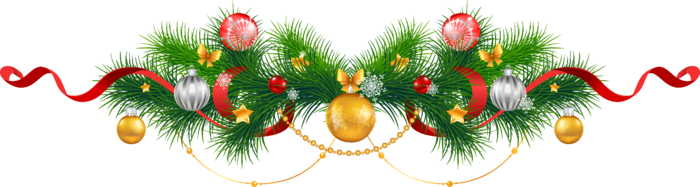 11.00-12.00Пошлякова Д. Г.Емшанова Г.Н.Емшанова Г.Н.